Въведение за ученици Добре дошли, млади учени и инженери!  Вие сте поканени да участвате във важен научен и инженерен проект.  Ръководителите на проекти във вашата държава търсят различни опции за възможни възобновяеми източници на енергия. Близък регион се разглежда като място за създаване на вятърна електроцентрала. Научни данни за скоростта на вятъра трябва да бъдат събрани за одобряването на проекта.Вашата мисия: Изработете научни инструменти, наречени ветромери, за да изчислите скоростта на вятъра, и анализирайте данни за скоростта на вятъра, с които можете да помогнете да се определи най-доброто местоположение за вятърните турбини. Вашият принос има потенциала да повлияе позитивно на днешното общество и живота на бъдещите поколения.  Моля, имайте предвид, че всички дейности трябва да се извършват под постоянно наблюдение от възрастен.Успех!Ученически дневникПроект:ВетромерИзмерване на скоростта на вятъра 
Дата:
Отбор/Име:
Време:    Част 1: Стари знания и терминология Отговорете на въпроси 1-3 самостоятелно (без допълнителна помощ), след това обсъдете с вашия отбор и споделете отговорите си с класа. След обсъждането и проучването пишете с различен цвят от вашите индивидуални отговори, за да покажете новите идеи. Как можем да опишем вятъра?  Запознати ли сте с някои от системите, които класифицират силата на вятъра? Ако да, опишете системата. Ако не, опишете как бихте класифицирали вятъра. Защо е важно учените и инженерите да измерват скоростта на вятъра? Терминология Прегледайте страницата за терминология в секцията за ученици. Проучете тези термини и напишете определение за всеки, използвайки свой думи. Можете да добавите скици и рисунки, за да изясните вашите отговори.  Част 2: Аналогови данни 
На вашия отбор е дадена задачата да намери най-доброто местоположение за вятърна електроцентрала. Преди да започнете, вашият ръководител иска от вас да изследвате как е бил класифициран вятъра през годините. Една такава система за класифициране е скалата на Бофорт.Скалата на Бофорт Може да използвате допълнителни източници (като интернет или други материали), за да отговорите на въпроси 4-6. Моля отговорете, използвайки пълни изречения.Какво е скалата на Бофорт и защо е била разработена?  Използвайки скалата на Бофорт, как бихте оценили метереологичните условия извън вашата класна стая сега?Коя е най-високата степен по скалата на Бофорт, която лично сте преживели? Къде се е случило това? След като сте прегледали класификация на вятъра през годините, нека да погледнем как инженерството и математиката могат да бъдат използвани, за да се определи скоростта на вятъра. В следващата част на този урок, вие ще изработите и калибрирате ветромер. Този инструмент ще бъде много важен за вас, тъй като търсите най-доброто местоположение за вятърна електроцентрала. Аналогов ветромер Забележка: Разделете отбора си от четирима по двойки. Всяка двойка трябва да изработи аналогов ветромер. Заедно с отбора за анализиране на вятъра, изработете два аналогови ветромера, следвайки инструкциите. Опишете поне един инженерен проблем, през който е минал отборът ви, докато изработва аналоговия модел. (Учителят ви може да ви помоли да използвате една или повече части от процеса за проектиране). Начертайте диаграма, изобразяваща промяната или модификацията, която използвахте, за да разрешите проблема. Назовете диаграмата с детайлни описания. Изчислете скоростта на вятъра, използвайки вашия аналогов ветромер и частта „Изчисляване на скоростта на вятъра“, която можете да намерите в част първа от инструкциите. Занесете вашият ветромер навън, за да съберете данни за скоростта на вятъра. Вместо това, учителят ви може да ви предложи да използвате сешоар или вентилатор в класната стая. Опишете своята работа в полето отдолу.Част 3: Дигитални данни Дигитални ветромериДобра работа! Ръководителят ви беше толкова впечатлен от вашите инженерни и математически умения и взе решението да финансира по-нататъшните ви експерименти! Следващата ви задача ще бъде да използвате дигитална технология, за да направите вашите ветромери по-функционални. Забележка: Една двойка от отбора ви ще изработи сензорния ветромер, докато другата ще изработи моторизирания ветромер. Заедно с отбора за анализиране на скоростта на вятъра, изработете  дигиталните ветромери, следвайки инструкциите. Опишете поне един инженерен проблем, през който е минал отборът ви, докато изработва дигиталния модел. (Учителят ви може да ви помоли да използвате една или повече части от процеса на проектиране). Начертайте диаграма, изобразяваща промяната или модификацията, която използвахте, за да разрешите проблема. Назовете диаграмата с детайлни описания.  Визуализация на данни Използвайте сензорния ветромер, за да съберете данни за скорости на вятъра от различни местоположения (или настройки на вентилатора). Запишете данните в таблицата отдолу. Използвайте моторизирания ветромер, за да съберете данни за скорости на вятъра от различни региони по света. Запишете данните в таблицата отдолу.
 Къде бихте поставили вашите вятърни турбини за ветрената електроцентрала? Как бихте събрали данни, за да подкрепите вашето решение? (Класът ви може да избере истинско местоположение или учителят ви може да предложи измислена топография). Докладвайте вашите открития на класа и запишете наблюдения от откритията на другите отбори от класа. Местоположение Скорост на вятъра (км/ч) Местоположение Скорост на вятъра (км/ч) Част 4: Размисли  Защо е важно да се измерва скоростта на вятъра? Опишете отговора си, използвайки пример от реалния свят.Какви други въпроси имате относно измерването на вятъра?  Дайте пример за професия, свързана с тази дейност.  Поздравления!  Вашата упорита работа се отплати. Вашите усилия за създаването на технология за събирането на данни за скоростта на вятъра подпомага каузата да се намерят по-чисти и по-природосъобразни източници на енергия! Продължавайте с вашите новаторски усилия! Научни и инженерни практики Учителят ви може да реши да наблегне на определени концепции в този урок, като ви накара да участвате в научно проучване или инженерен проект. 
 
Прегледайте страниците за процеса на проектиране и тестване на идея в ученическата секция. 
ТерминологияСледните термини ще ви помогнат да развиете контекстуално разбиране на този урок. Проучете тези термини и напишете обяснение за всеки, използвайки свой думи. Може също да добавите скици и рисунки, за да обосновете отговорите си.  Скала на БофортВятър Вятърна електроцентрала  СкоростВетромер Вятърна турбина Анализ на данни  Пи  Диаметър Научни и инженерни практики Подстраниците, които излизат, ще ви покажат шаблони, които ще ви помогнат с процеса, през който би минал инженер, за да разреши проблем (Процес на проектиране и дизайн) и ще ви помогнат да тествате идея, използвайки научния метод (Тестване на идея). Тези дейности могат да се извършат в комбинация с ученическия дневник. Също така, учителят ви може да реши да отдели повече време, за да се фокусира върху някои стъпки от тези процеси.Процес на проектиране Цикълът за проектиране и дизайн е процес за разрешаване на проблеми, който се използва от инженери и проектанти всеки ден по целия свят.Следната диаграма е обобщение на цикъла за проектиране и дизайн.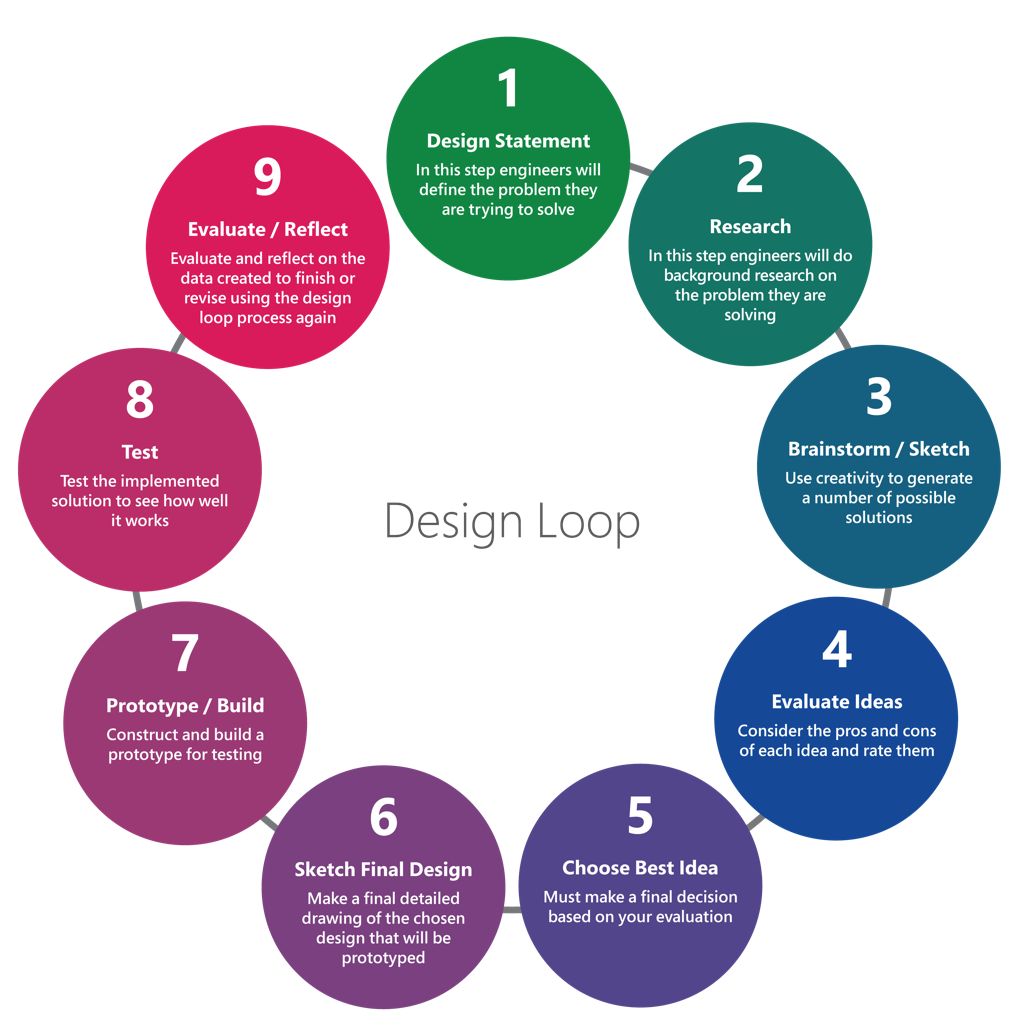 Следната таблица ще ви помогне с вашето предизвикателство.   Изпробвайте вашата идея  Учените наблюдават явления, които се случват в света около тях и отвъд. Правейки наблюдения, те задават въпроси и формулират идеи, които могат да отговорят на въпросите им.Тестването на тези идеи по систематичен начин е основата, чрез която получаваме научни знания. Следната диаграма предоставя контекст за това как изпробването на идеи може да се впише в научни проучвания. 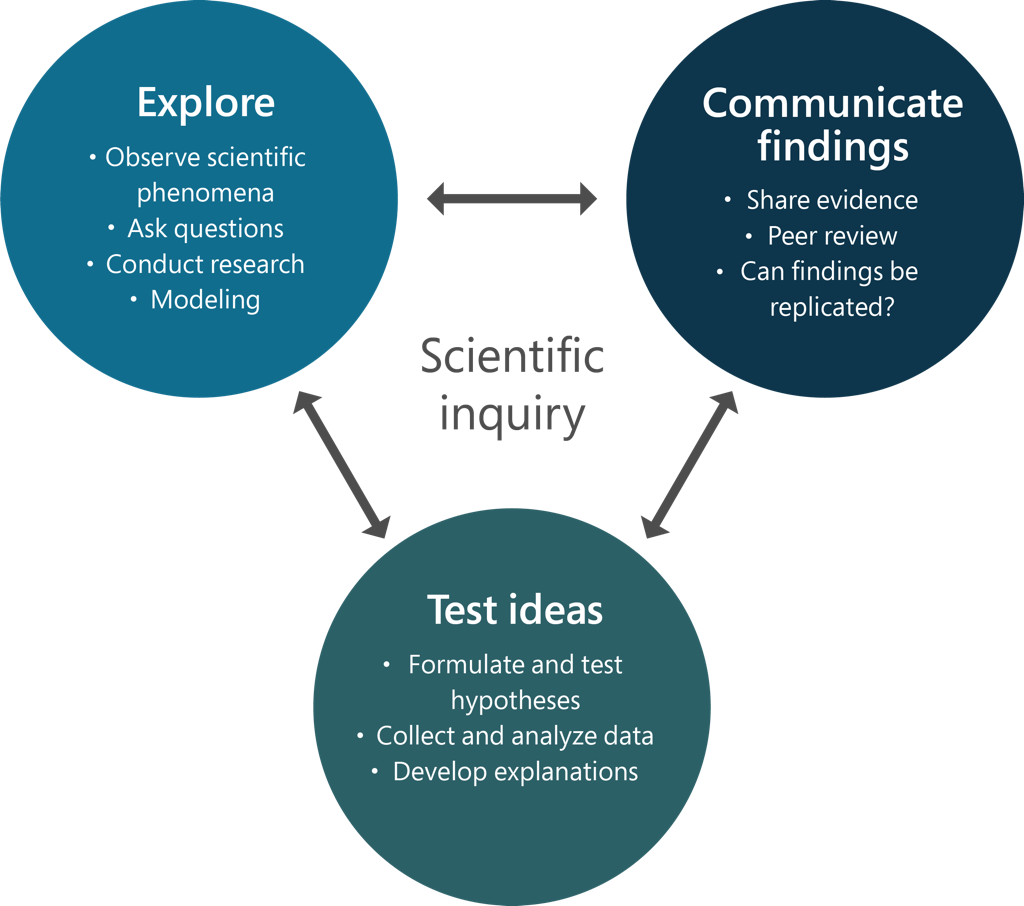 Помогнете си с таблицата на следващата страница за въпроса, който разследвате. Този шаблон очертава научния метод, използван за тестването на идеи. Този инструмент може да ви помогне да се фокусирате върху специфични компоненти на научния метод или да предостави обща схема за официален лабораторен доклад. Използвайте тази таблица като наръчник за научния метод и като помощно средство за създаването на лабораторен доклад. 